Týdenní plán od  15.4. – 19.4. (velikonoční prázdniny)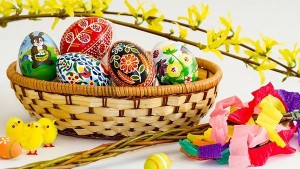 PředmětVÝTVARNÁ VÝCHOVA  Poznámky        Výtvarná výchovaInformace